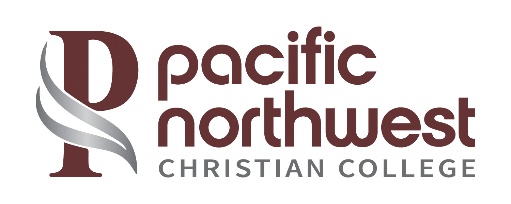 Pacific Northwest Christian College Retention Rates*   *Retention rates for an associate’s program are fall-to-fall (includes previous spring) based on first-time, full-time status Pacific Northwest Christian College Graduation Rates**** The completion/graduation rates for associate degrees are measured at 150% of the expected time for completion (the associate degree rate is 3 years from the first enrollment).Pacific Northwest Christian College Transfer-Out Rates****** These are students who transfer before they complete their associate’s program at PNWCC within 3 years of enrollment. The transfer-out rates for associate degrees are measured at 150% of the expected time for completion (the associate degree rate is within 3 years from the first enrollment). Program2022-20232021-20222020-20213 Yr. AverageAssociate50%50%89%63%Program2019 Cohort2018 Cohort2017 Cohort3 Yr. AverageAssociate48%61%38%49%Program2019 Cohort2018 Cohort2017 Cohort3 Yr. AverageAssociate9%0%7%5%